ИСЕЦИ,ИЗРАЧУНАЈ  И  ЗАЛЕПИ!                           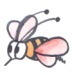 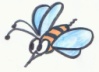 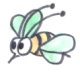 683           638 =‹›   707         651 +87=‹› 303 • 3       1000 - 91=‹›731           811=‹›900-324      250 +297=‹›   50 • 9           5 • 90=‹›160 +167      610 -282 =‹›259 -109        249 - 99=‹›  688 : 2         936 : 3=‹›